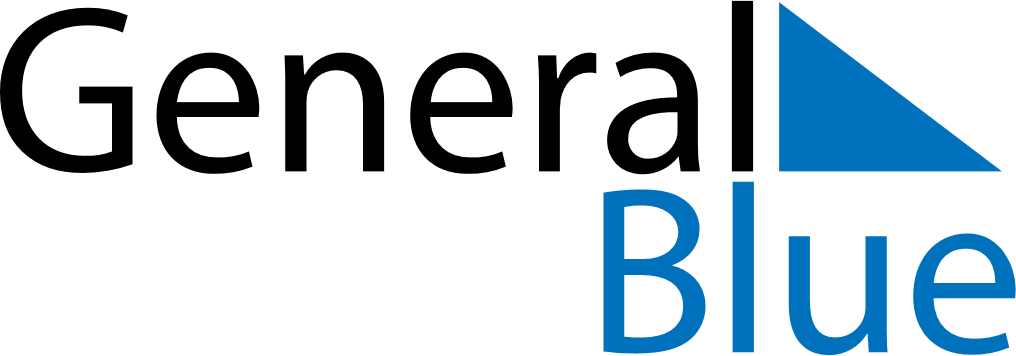 July 2139July 2139July 2139July 2139July 2139SundayMondayTuesdayWednesdayThursdayFridaySaturday12345678910111213141516171819202122232425262728293031